REF:  High Wycombe Parking Review 2023 – Area 1Dear Resident,Proposals to introduce Parking Restrictions in High Wycombe We are reviewing the parking controls located close to your property and would like to hear your views.No decision has been made at this point, further details regarding the proposals can be found overleaf.What can you do?If you would like to comment on the proposals, please visit the Your Voice Bucks website at https://yourvoicebucks.citizenspace.com/ and look for “High Wycombe Parking Review – Informal Consultation” where you will find a link to an online survey.Alternatively, you can email us at: parkingtro@buckinghamshire.gov.uk or write to us at the address Buckinghamshire Council, Walton Street Offices, Walton St, Aylesbury, HP20 1UA with your comments. The consultation will close on Monday 18th September 2023. We are required to leave any comments open to public inspection, however we will remove personal information such as your name or address. What happens next?We will develop the parking proposals based on what residents and businesses within the area tell us.  If feedback shows people want to change the existing parking controls, we will begin the legal process of changing the parking controls and we will write to you again to seek your views.This web page https://yourvoicebucks.citizenspace.com/roads-parking/high-wycombe-parking-review will keep you updated about the outcome of the first consultation (See Overleaf).Yours faithfully, Ujjwal Kakkar and Paige PrestonProject Leads High Wycombe Parking Review - ProposalsYour address is in or near Area 1 of the parking review, and we are seeking your views on whether you would support or object to the principle of having a Pedestrian Zone by restricting motor vehicles (including deliveries and taxis) between 10am and 4pm and 6pm to 12 midnight (Monday – Sunday).The current proposal is to enhance economic activity in the daytime and evening and make the Town Centre more attractive for pedestrians. Area 1 – High Wycombe Town Centre Proposed Restriction - Pedestrian ZoneThe plan below shows the proposal of the whole area within the red boundary that falls under High Wycombe Town Centre Area. The roads that fall within the area are the following: High Street, Paul’s Row, Crown Lane, Church Square, Cornmarket, Church Street (from Cornmarket to the War Memorial), White Hart Street, Bull Lane and Queens Square.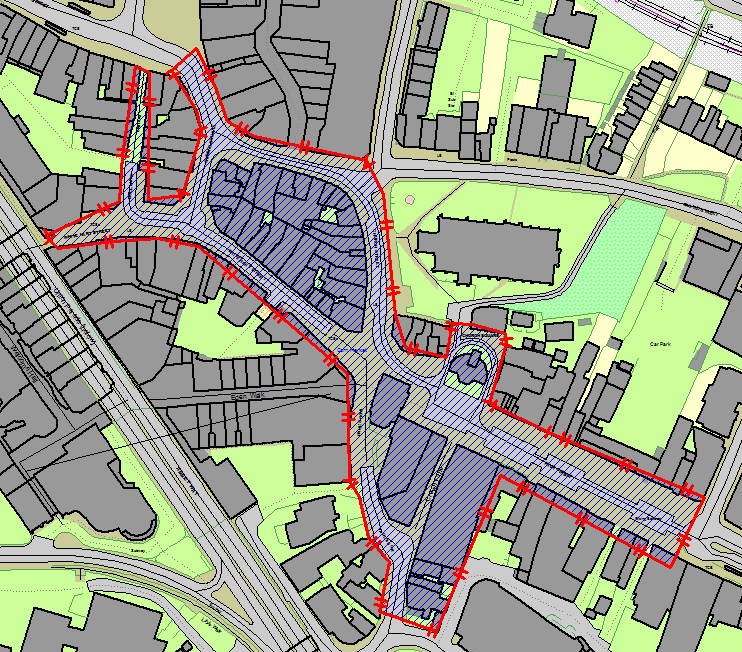 